Winter GarlandsIn the winter, when it gets freezing cold,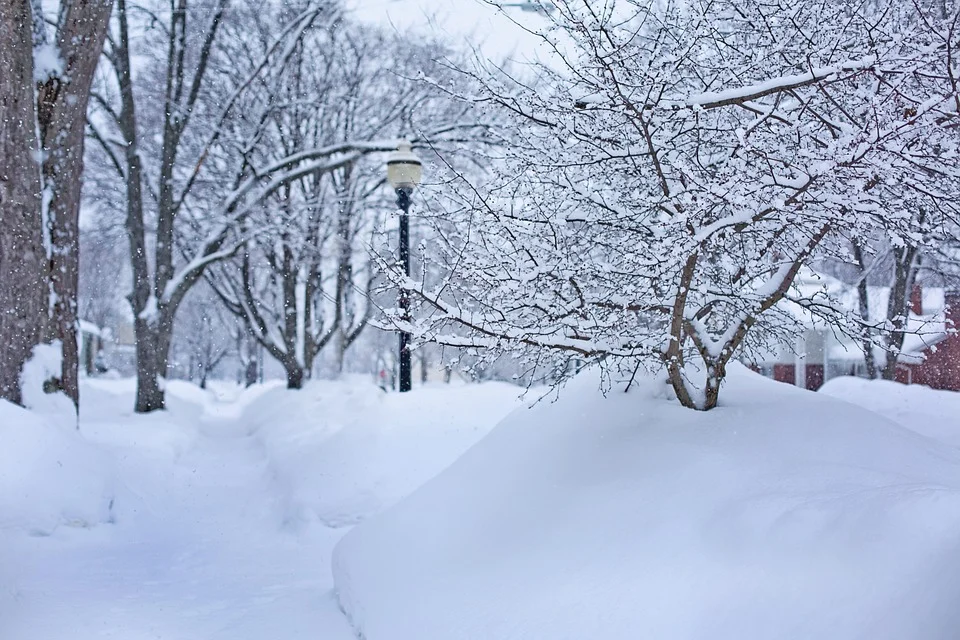 the birds find it difficult to find food. There is a popular holiday decoration that also feeds the birds.All you need is some unsalted popcorn. 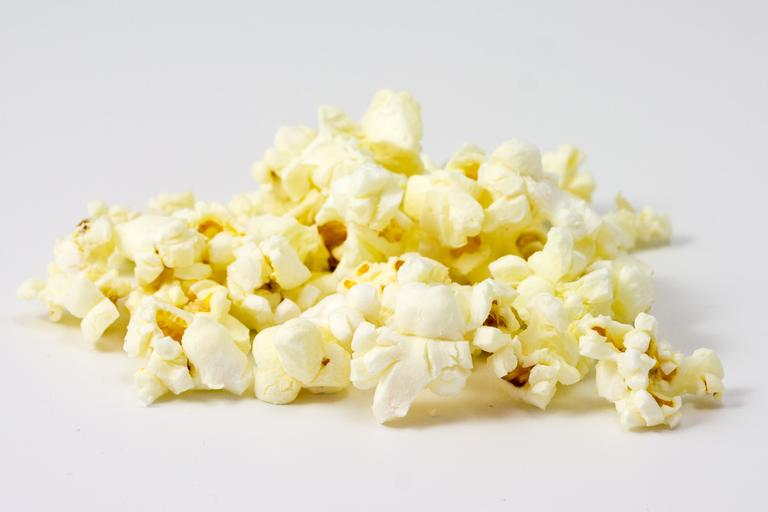 And some cranberries.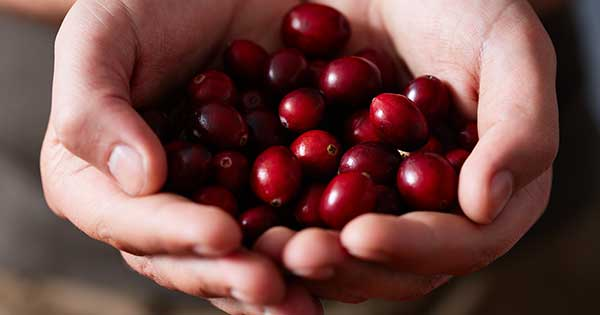 String them together with a thread and needle.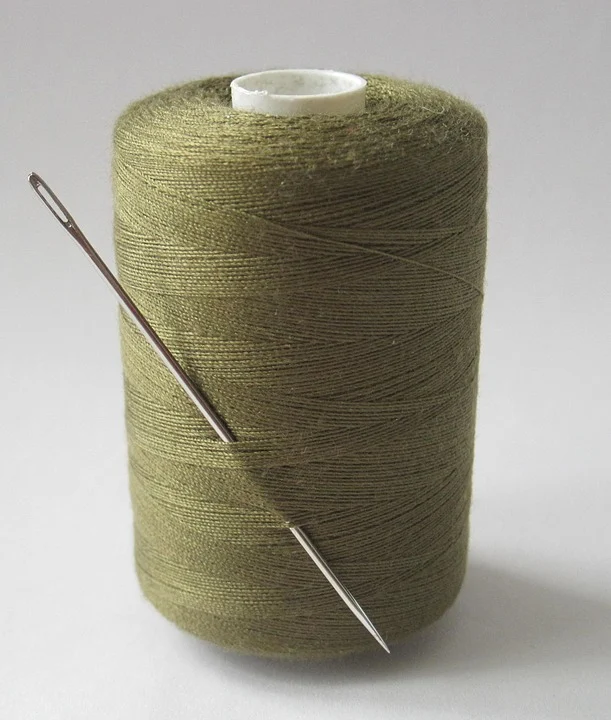 Decorate the outside of your home with your winter garland. 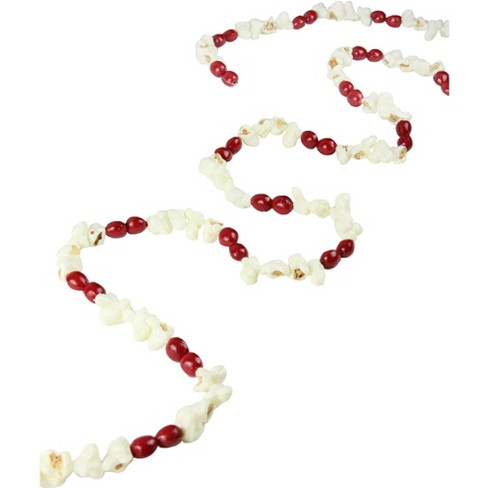 We hope you have many visits from your neighborhood birds!